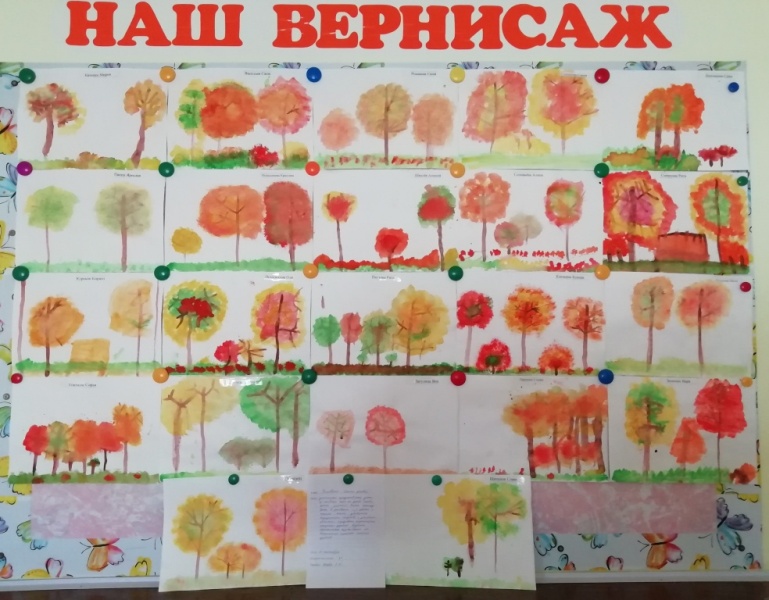 ОсеньХодит осень по дорожке,Промочила в лужах ножки.Льют дожди,И нет просвета.Затерялось где-тоЛето.Ходит осень,Бродит осень.Ветер с клена листьяСбросил.Под ногами коврик новыйЖелто-розово –Кленовый.А. Авдиенко